City of AustinApplicant Personal History FormTo fill out the application, save the document to your computer, complete all highlighted fields, save and email to:  APDCPA@austintexas.gov.  This form must be completed in its entirety and emailed to the aforementioned address for the applicant to be considered for a position in the academy.  Printed, mailed and /or partially completed applications will not be considered.  If there are specific circumstances that prohibit emailing the form, please contact the APD CPA Coordinator, Officer Surei Scanlon, at 512-974-9204. FOR OFFICIAL USE ONLYI authorize the City of Austin Police Department’s Crime Records Section to conduct a background investigation, to obtain any information relating to my activities from individuals, employers, criminal justice agencies, consumer reporting agencies, or other sources of information.  This information may include, but is not limited to: criminal history record information.  I authorize the agency conducting my investigation to disclose the record of my background investigation to the requesting agency for the purpose of making a determination of suitability or eligibility for the position I applied for.************************************************************************************************************APD number found – contact Records Manager to report your findings.DPS Return positive – contact HR Supervisors.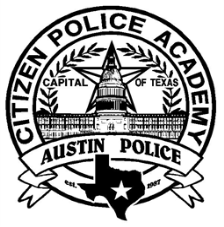 APD Citizen Police AcademyParticipant PoliciesPlease list any civic or social groups you participate in.I understand and agree to comply with the aforementioned policies and class rules.  Further, I understand that any violation of the aforementioned policies and/or class rules may result in my immediate dismissal from the APD Citizen Police Academy.Emp. #:Applicant #:Applicant #:ID Expiration Date:ID Expiration Date:Section Volunteer/Intern/Employed By:Section Volunteer/Intern/Employed By:Section Volunteer/Intern/Employed By:Title/Occupation:Title/Occupation:Name:Maiden Name:Maiden Name:Nickname(s):Nickname(s):Nickname(s):Other Names Used:Other Names Used:Other Names Used:Other Names Used:Residence Address:Residence Address:Residence Address:Residence Address:Phone Number:Phone Number:Phone Number:Email:Email:Social Security Number:Social Security Number:Social Security Number:Driver’s License Number:Driver’s License Number:Driver’s License Number:Other Identification Numbers:Other Identification Numbers:Other Identification Numbers:Other Identification Numbers:Other Identification Numbers:Place of Birth:Place of Birth:Date of Birth:Date of Birth:Race:Race:Sex:Sex:Hair Color:Eye Color:Eye Color:Eye Color:Eye Color:Height:Weight:Weight:Scars/Marks/Tattoos/Amputations:Scars/Marks/Tattoos/Amputations:Scars/Marks/Tattoos/Amputations:Scars/Marks/Tattoos/Amputations:Scars/Marks/Tattoos/Amputations:Scars/Marks/Tattoos/Amputations:Select Class Day: Applicant’s Signature:Date:Records Check Performed By:Records Check Performed By:Records Check Performed By:Date:Date:Result of History Check:Result of History Check:APD #:APD #:No APD #:No APD #:No APD #:Warrant Check:Negative:Negative:Negative:Positive:Positive:DPS Preliminary Check:Negative:Negative:Negative:Positive:Positive:FBI Preliminary Check:Negative:Negative:Negative:Positive:Positive:DPS Returns:Negative:Negative:Negative:Positive:Positive:FBI Returns:Negative:Negative:Negative:Positive:Positive:Initialed by Central Records Manager for TLETS access:Approved:Disapproved:The Austin Citizen Police Academy is offered to participants one time only.A participant may be dismissed from the Austin Citizen Police Academy at the discretion of the Coordinator, with concurrence of the Chain of Command.Two (2) absences from class is grounds for dismissal.If a participant of the Citizen Police Academy is dismissed or an Alumni member is removed from any APD sponsored activity, that participant or Alumni member may not be eligible to participate in future APD volunteer opportunities and/or APD sponsored groups.Specified parking is provided for a participant of the Citizen Police Academy on the participant’s assigned class days and only while class is in session.  A participant’s vehicle that is parked in the specified parking location at any other time is subject to tow at the owner’s expense.Weapons and/or personal defense devices are not permitted in class.Handgun license holders may not carry or possess a handgun while in class.Attending the Class Graduation is required.  Graduation is on Thursday during the last week of class; please plan appropriately.This class provides the public with a working knowledge of the Austin Police Department.  The instruction is comprehensive and officer led with the majority being classroom instruction and discussion.Signature:Date: